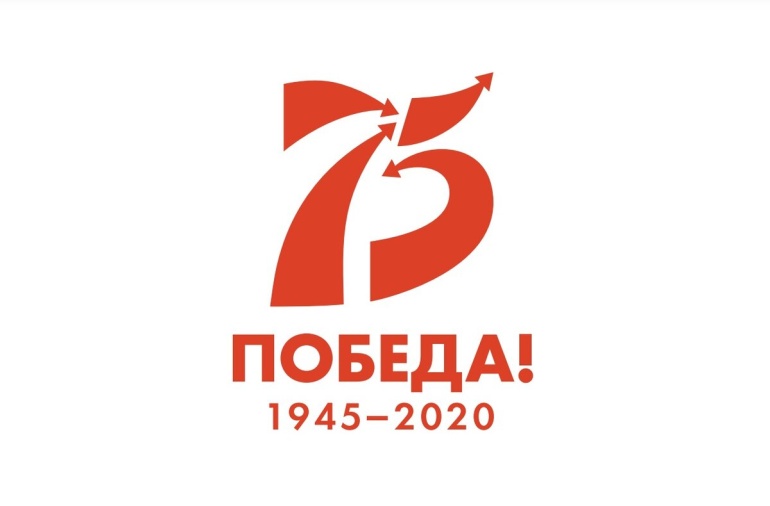 Перечень фондов архивного отдела администрации Усть-Абаканского района , содержащих документы периода Великой Отечественной войны 1941-1945 годов№ описи№№ делГодыНазвание делаФонд № Р-10 Усть-Абаканский лесокомбинатФонд № Р-10 Усть-Абаканский лесокомбинатФонд № Р-10 Усть-Абаканский лесокомбинатФонд № Р-10 Усть-Абаканский лесокомбинат21-31941-1946Приказы по личному составу145-1581941-1944Карточки (ф.Т-2) рабочих и служащих198,299-301,304,3051942-1945Ведомости начисления зарплатыФонд № Р-13 Объединенный архивный фонд документов  Райковского сельсовета и его администрацииФонд № Р-13 Объединенный архивный фонд документов  Райковского сельсовета и его администрацииФонд № Р-13 Объединенный архивный фонд документов  Райковского сельсовета и его администрацииФонд № Р-13 Объединенный архивный фонд документов  Райковского сельсовета и его администрации31-71938-1945Похозяйственные книгиФонд № Р-14 Объединенный архивный фонд документов  Чарковского сельсовета и его администрацииФонд № Р-14 Объединенный архивный фонд документов  Чарковского сельсовета и его администрацииФонд № Р-14 Объединенный архивный фонд документов  Чарковского сельсовета и его администрацииФонд № Р-14 Объединенный архивный фонд документов  Чарковского сельсовета и его администрации31-291938-1945Похозяйственные книгиФонд № Р-23 Объединенный архивный фонд документов  Сапоговского сельсовета и его администрацииФонд № Р-23 Объединенный архивный фонд документов  Сапоговского сельсовета и его администрацииФонд № Р-23 Объединенный архивный фонд документов  Сапоговского сельсовета и его администрацииФонд № Р-23 Объединенный архивный фонд документов  Сапоговского сельсовета и его администрации31-21940-1945Похозяйственные книгиФонд № 37 Уйбатский леспромхозФонд № 37 Уйбатский леспромхозФонд № 37 Уйбатский леспромхозФонд № 37 Уйбатский леспромхоз111945Техромфинпланы леспромхозаФонд № Р-40 Госплемзавод «Московский» имени 50-летия СССРФонд № Р-40 Госплемзавод «Московский» имени 50-летия СССРФонд № Р-40 Госплемзавод «Московский» имени 50-летия СССРФонд № Р-40 Госплемзавод «Московский» имени 50-летия СССР111940-1952Годовые бухгалтерские отчеты2171-1761941-1945Ведомости начисления зарплатыФонд № Р-41 Колхоз имени ЛенинаФонд № Р-41 Колхоз имени ЛенинаФонд № Р-41 Колхоз имени ЛенинаФонд № Р-41 Колхоз имени Ленина111945Промфинплан и годовой отчетФонд № Р-43 Усть-Абаканский райбыткомбинатФонд № Р-43 Усть-Абаканский райбыткомбинатФонд № Р-43 Усть-Абаканский райбыткомбинатФонд № Р-43 Усть-Абаканский райбыткомбинат211938-1959Список членов артели «Кожпром»Фонд № Р-45 Колхоз « Знамя коммунизма»Фонд № Р-45 Колхоз « Знамя коммунизма»Фонд № Р-45 Колхоз « Знамя коммунизма»Фонд № Р-45 Колхоз « Знамя коммунизма»111940-1947Годовые бухгалтерские  отчеты колхоза « Чаптых-Хоных»Фонд № Р-62 Объединенный архивный фонд документов  Доможаковского сельсовета и его администрацииФонд № Р-62 Объединенный архивный фонд документов  Доможаковского сельсовета и его администрацииФонд № Р-62 Объединенный архивный фонд документов  Доможаковского сельсовета и его администрацииФонд № Р-62 Объединенный архивный фонд документов  Доможаковского сельсовета и его администрации31-51938-1945Похозяйственные книгиФонд № Р-71 Личный фонд Путинцева Георгия ИвановичаФонд № Р-71 Личный фонд Путинцева Георгия ИвановичаФонд № Р-71 Личный фонд Путинцева Георгия ИвановичаФонд № Р-71 Личный фонд Путинцева Георгия Ивановича1431942Фотография Путинцева Г.И. в Челябинском госпитале после ранения на фронтеФонд № Р-72 Личный фонд Щетинина Афанасия АлексеевичаФонд № Р-72 Личный фонд Щетинина Афанасия АлексеевичаФонд № Р-72 Личный фонд Щетинина Афанасия АлексеевичаФонд № Р-72 Личный фонд Щетинина Афанасия Алексеевича1141944Пропуск  Щетинина А. А.  на разрешение эксплуатации автомобиля марки «Студабекер» , выданный автомобильным отделом 4-ой Ударной Армии